Hudson County Coalition for a Drug-Free CommunityResource Guide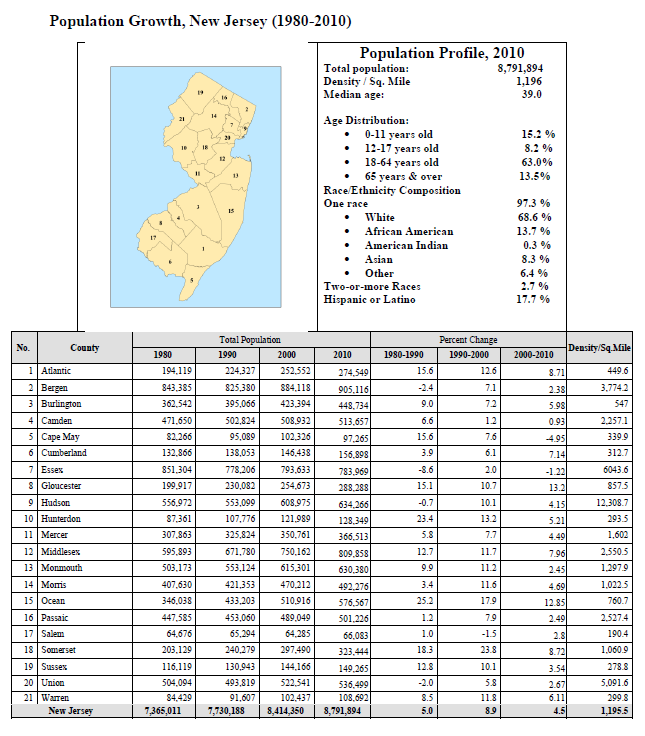 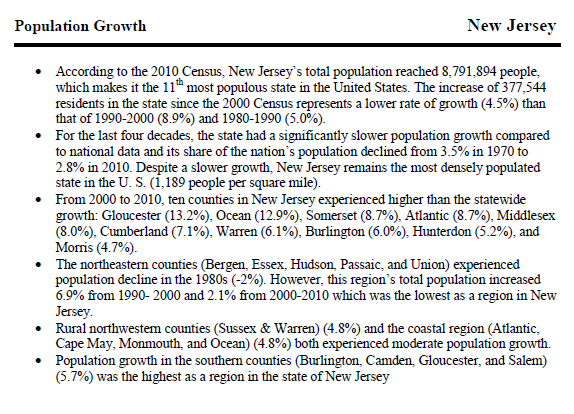 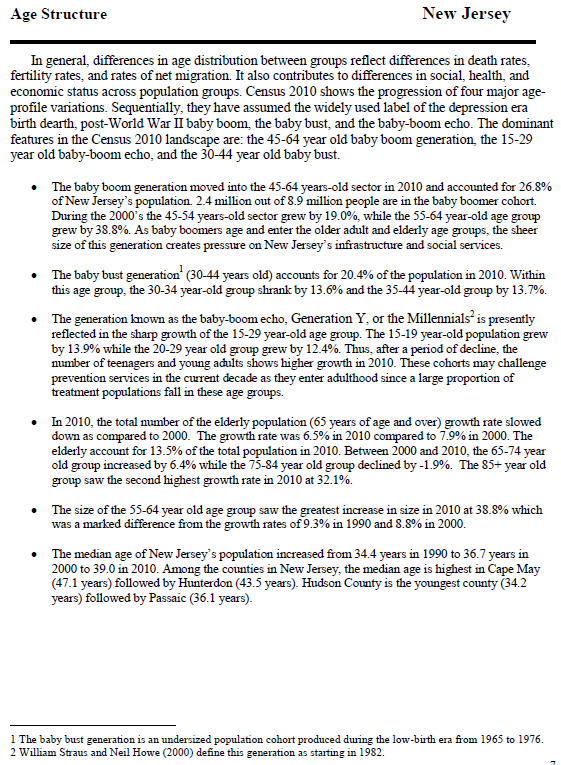 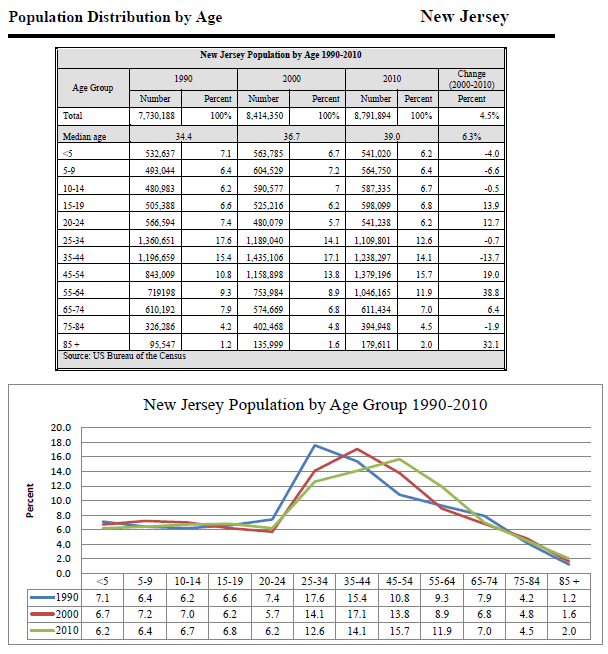 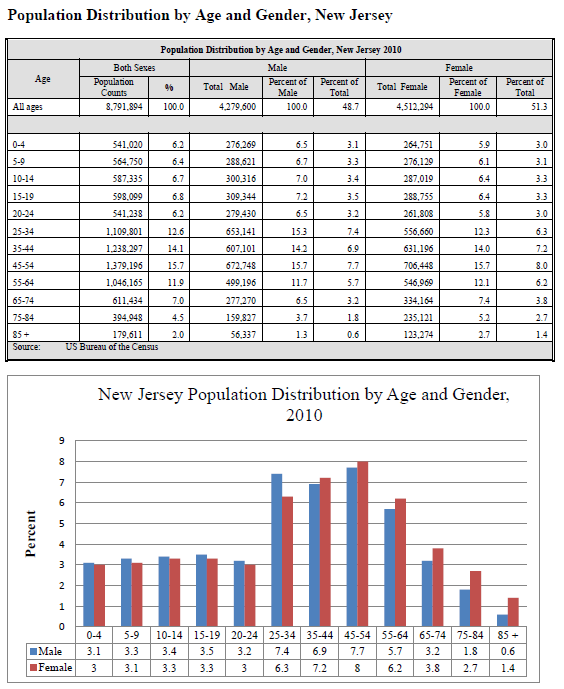 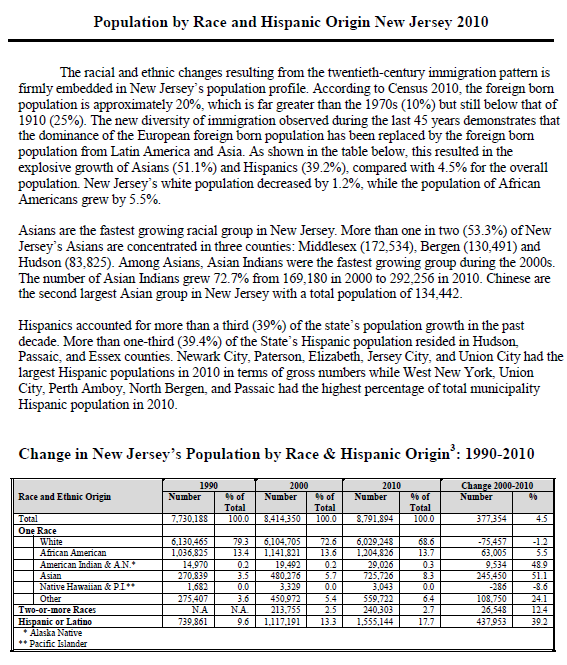 